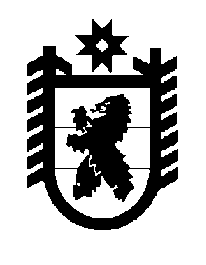 Российская Федерация Республика Карелия    ПРАВИТЕЛЬСТВО РЕСПУБЛИКИ КАРЕЛИЯПОСТАНОВЛЕНИЕот  18 июля 2018 года № 262-Пг. Петрозаводск О внесении изменений в постановление ПравительстваРеспублики Карелия от 20 июня 2014 года № 197-ППравительство Республики Карелия п о с т а н о в л я е т:Внести в государственную программу Республики Карелия «Развитие транспортной системы», утвержденную постановлением Правительства Республики Карелия от 20 июня 2014 года № 197-П «Об утверждении государственной программы Республики Карелия «Развитие транспортной системы» (Собрание законодательства Республики Карелия, 2014, № 6, ст. 1059; Официальный интернет-портал правовой информации (www.pravo.gov.ru), 
18 мая 2018 года,   № 1000201805180001), следующие изменения:1) раздел II изложить в следующей редакции:«II. Методика расчета и условия предоставления субсидий из бюджета 
Республики Карелия местным бюджетам на реализацию муниципальных программ, направленных на достижение целей, соответствующих целям 
государственной программыВ рамках государственной программы предусмотрено выделение субсидий местным бюджетам на реализацию мероприятий государственной программы Республики Карелия «Развитие транспортной системы» (далее – субсидии), распределяемых между бюджетами муниципальных образований в целях софинансирования расходных обязательств муниципальных образований 
в Республике Карелия:на проектирование, ремонт и содержание автомобильных дорог общего пользования местного значения;на реализацию мероприятий по повышению безопасности дорожного движения;на строительство и реконструкцию объектов муниципальной собственности.Расчет и условия предоставления субсидии на проектирование, ремонт 
и содержание автомобильных дорог общего пользования местного значения1. Общий объем субсидии на проектирование, ремонт и содержание автомобильных дорог общего пользования местного значения (далее в настоящем подразделе – субсидия) бюджету соответствующего (i)  муниципального образования распределяется по формуле:Сдорi = Cдор1i + Сдор2i + Сдор3i,где:Сдорi – общий объем субсидии бюджету соответствующего (i)  муниципального образования;Cдор1i – объем субсидии бюджету соответствующего (i)  муниципального образования на софинансирование расходных обязательств, связанных с  осуществлением особо важных для социально-экономического развития Республики Карелия проектов (далее – особо важные проекты); Сдор2i – объем субсидии бюджету соответствующего (i) муниципального образования на софинансирование расходных обязательств, связанных с разработкой проектной документации на строительство и реконструкцию объектов муниципальной собственности в сфере дорожного хозяйства, планируемых к реализации в рамках государственных программ Российской Федерации (федеральных целевых программ);Cдор3i – объем субсидии бюджету соответствующего (i) муниципального образования на софинансирование расходных обязательств, связанных с проектированием, ремонтом и содержанием автомобильных дорог общего пользования местного значения (за исключением мероприятий, реализуемых или планируемых к реализации в рамках особо важных проектов и в рамках государственных программ Российской Федерации (федеральных целевых программ).2. Под особо важными проектами понимаются реализуемые или планируемые к реализации мероприятия по ремонту объектов муниципальной собственности в сфере дорожного хозяйства, разработке проектной документации на строительство и реконструкцию объектов муниципальной собственности в сфере дорожного хозяйства, разработке комплексных схем организации дорожного движения во исполнение поручений Главы Республики Карелия, Первого заместителя Главы Республики Карелия – Премьер-министра Правительства Республики Карелия, заместителя Премьер-министра Правительства Республики Карелия по развитию инфраструктуры.Распределение субсидии бюджетам муниципальных образований Республики Карелия на софинансирование расходных обязательств, связанных с  осуществлением особо важных проектов (Сдор1i), осуществляется при наличии поручений Главы Республики Карелия, Первого заместителя Главы Республики Карелия – Премьер-министра Правительства Республики Карелия, заместителя Премьер-министра Правительства Республики Карелия по развитию инфраструктуры.Доля средств бюджета муниципального образования, подлежащая направлению на финансовое обеспечение расходного обязательства, связанного с реализацией мероприятий по разработке проектной документации на строительство и реконструкцию объектов муниципальной собственности в сфере дорожного хозяйства, стоимость работ по строительству и реконструкции которых составляет более 100,0 млн. рублей,  определяется в размере не менее 
10 процентов от стоимости проектных работ. При этом объем средств бюджета муниципального образования в размере не менее 10 процентов должен быть распределен по годам реализации проектной документации.3. Субсидия на софинансирование расходных обязательств, связанных с разработкой проектной документации на строительство и реконструкцию объектов муниципальной собственности в сфере дорожного хозяйства, планируемых к реализации в рамках государственных программ Российской Федерации (федеральных целевых программ) (Сдор2i), распределяется между бюджетами муниципальных образований в соответствии с адресной инвестиционной программой Республики Карелия при пообъектном распределении субсидии. 4. Распределение субсидии на софинансирование расходных обязательств, связанных с проектированием, ремонтом и содержанием автомобильных дорог общего пользования местного значения (за исключением мероприятий, реализуемых или планируемых к реализации в рамках особо важных проектов 
и в рамках государственных программ Российской Федерации (федеральных целевых программ) (Cдор3i), между бюджетами муниципальных образований осуществляется по следующей формуле:Сдор3i  = Сдор3 х Si / S х Kн,где:Сдор3 – общий объем субсидии бюджетам муниципальных образований на софинансирование расходных обязательств, связанных с проектированием, ремонтом и содержанием автомобильных дорог общего пользования местного значения (за исключением мероприятий, реализуемых или планируемых к реализации в рамках особо важных проектов и в рамках государственных программ Российской Федерации (федеральных целевых программ);Si – протяженность автомобильных дорог общего пользования местного значения соответствующего (i) городского округа или общая протяженность автомобильных дорог общего пользования местного значения городских и сельских поселений, входящих в состав соответствующего (i) муниципального района;S – общая протяженность автомобильных дорог общего пользования местного значения в Республике Карелия;Kн – коэффициент, учитывающий нагрузку на автомобильные дороги, для соответствующего муниципального района (городского округа).Kн рассчитывается по следующей формуле:Kн = (Насi / Нас) / (Si / S),где:Насi – численность постоянного населения соответствующего (i) муниципального района (городского округа);Нас – численность постоянного населения Республики Карелия.Кн применяется в случае, если его значение превышает 1,5.В случае если значение Кн превышает 3, то для расчета применяется следующая формула:Кн = Кср х 2,где:Кср   – средний коэффициент по муниципальным районам (городским округам), для которых значение коэффициента Кн составляет от 1,5 до 3, определяемый по формуле:Кср = SUM (Кн1i + Кн2i + … + Кнni) / n,где:Кн1i, Кн2i, ..., Кнni – значение коэффициента Кн для соответствующего (i) муниципального района (городского округа), для которого значение коэффициента Кн составляет от 1,5 до 3; n – количество муниципальных районов (городских округов), для которых значение коэффициента Кн составляет от 1,5 до 3.Распределение указанной субсидии между бюджетами городских и сельских поселений, входящих в состав муниципального района, осуществляется в соответствии со сводным перечнем объектов проектирования, ремонта и содержания автомобильных дорог общего пользования местного значения, финансируемых с использованием средств субсидий (далее – сводный перечень), формируемым Министерством по дорожному хозяйству, транспорту и связи Республики Карелия в установленном им порядке с учетом общественного мнения при пообъектном распределении данных субсидий. Условием предоставления  указанной субсидии бюджету муниципального района является включение в соглашение между главным распорядителем средств бюджета Республики Карелия и органом местного самоуправления муниципального образования о предоставлении субсидии обязательства органов местного самоуправления муниципального образования по предоставлению бюджетам городских и сельских поселений, входящих в состав муниципального района, межбюджетных трансфертов на софинансирование расходных обязательств городских и сельских поселений по осуществлению дорожной деятельности в отношении автомобильных дорог общего пользования местного значения в соответствии со сводным перечнем.5. Доля средств местного бюджета, подлежащая направлению на финансовое обеспечение расходных обязательств, связанных с реализацией мероприятий государственной программы Республики Карелия «Развитие транспортной системы», за исключением расходного обязательства, связанного с  осуществлением особо важных проектов разработки проектной документации на строительство и реконструкцию объектов муниципальной собственности в сфере дорожного хозяйства, определяется в соответствии с пунктом 2 Критериев отбора муниципальных образований для предоставления субсидий местным бюджетам из бюджета Республики Карелия, утвержденных постановлением Правительства Республики Карелия от 19 декабря 2017 года № 452-П «Об утверждении Условий предоставления и расходования субсидий местным бюджетам из бюджета Республики Карелия, Критериев отбора муниципальных образований для предоставления субсидий местным бюджетам из бюджета Республики Карелия».Расчет и условия предоставления субсидии на реализацию мероприятий 
по повышению безопасности дорожного движения1. Субсидия на реализацию мероприятий по повышению безопасности дорожного движения (далее в настоящем  подразделе – субсидия) предоставляется бюджетам муниципальных образований в рамках реализации мероприятий подпрограммы 2 «Повышение безопасности дорожного движения в Республике Карелия» государственной программы «Развитие транспортной системы» на софинансирование расходных обязательств муниципальных образований, связанных с оборудованием нерегулируемых пешеходных переходов современными техническими средствами организации дорожного движения.Субсидия предоставляется бюджетам муниципальных образований по результатам конкурсного отбора, проводимого Министерством по дорожному хозяйству, транспорту и связи Республики Карелия в установленном им порядке.Распределение субсидии между бюджетами муниципальных образований осуществляется по следующей формуле:Спешi = Спеш x (П1i + П2i + ... + Пni) / SUM (П1i + П2i + ... +  Пni), где:Спешi – объем субсидии бюджету соответствующего (i) муниципального образования;Спеш – общий объем субсидий, утвержденный законом Республики Карелия о бюджете Республики Карелия на очередной финансовый год и плановый период;П1i, П2i, ... , Пni – стоимость работ по оборудованию нерегулируемых пешеходных переходов, перечень которых согласован с Управлением Государственной инспекции безопасности дорожного движения  Министерства внутренних дел по Республике Карелия, на территории соответствующего (i) муниципального образования.Распределение субсидии между бюджетами муниципальных образований осуществляется в соответствии со сводным перечнем мероприятий по повышению безопасности дорожного движения, финансируемых с использованием средств субсидии, формируемым Министерством по дорожному хозяйству, транспорту и связи Республики Карелия в установленном им порядке.Доля средств бюджета муниципального образования, подлежащая направлению на финансовое обеспечение расходного обязательства, связанного с оборудованием нерегулируемых пешеходных переходов современными техническими средствами организации дорожного движения, определяется как разница между стоимостью работ по оборудованию нерегулируемых пешеходных переходов, указанной в заявке органа местного самоуправления муниципального образования, и объемом субсидии бюджету соответствующего муниципального образования.Расчет и условия предоставления субсидии на строительство 
и реконструкцию объектов муниципальной собственности1. Субсидия на строительство и реконструкцию объектов муниципальной собственности (далее в настоящем  подразделе – субсидия) предоставляется бюджетам муниципальных образований на софинансирование расходных обязательств, связанных со строительством и реконструкцией объектов муниципальной собственности в рамках реализации мероприятий 
подпрограммы 3 «Развитие транспортного обслуживания населения» государственной программы «Развитие транспортной системы».2. Распределение субсидии между бюджетами муниципальных образований осуществляется в соответствии с мероприятиями федеральной целевой программы «Развитие Республики Карелия на период до 2020 года». Общий объем субсидии бюджету соответствующего (i) муниципального образования определяется законом о бюджете на очередной финансовый год и плановый период.3. Доля средств бюджета муниципального образования, подлежащая направлению на финансовое обеспечение расходного обязательства, связанного со строительством и реконструкцией объектов муниципальной собственности, определяется в соответствии с пунктом 2 Критериев отбора муниципальных образований для предоставления субсидий местным бюджетам из бюджета Республики Карелия, утвержденных постановлением Правительства Республики Карелия от 19 декабря 2017 года № 452-П «Об утверждении Условий предоставления и расходования субсидий местным бюджетам из бюджета Республики Карелия, Критериев отбора муниципальных образований для предо-ставления субсидий местным бюджетам из бюджета Республики Карелия».»;2) в приложении 1:пункт 1.1.1.2.8 изложить в следующей редакции:дополнить пунктами 1.1.1.2.10 – 1.1.1.2.12 следующего содержания:пункт 1.2.1.1.1 изложить в следующей редакции:дополнить пунктом 1.3.1.1.5 следующего содержания:3) приложение 4 дополнить пунктом 3.1.2.1.4 следующего содержания:4) приложение 8 изложить в следующей редакции:           Глава Республики Карелия 					                  А.О. Парфенчиков«1.1.1.2.8.Задача 2. Сокращение протяженности автомобильных дорог и количества искусственных сооружений на автомобильных дорогах общего пользования регионального или межмуниципаль-ного значения и местного значе-ния, находящихся в неудовлетво-рительном состояниипротяженность/площадь отремонтиро-ванных автомобиль-ных дорог общего пользования местного значениякм/тыс.кв. м0/04/2432/19227/1620/092/42724,41/145ХХХ (всего 179 км/950 тыс.кв. м) »;«1.1.1.2.10.Задача 2. Сокращение протяженности автомобильных дорог и количества искусственных сооружений на автомобильных дорогах общего пользования регионального или межмуниципаль-ного значения и местного значения, находящихся в неудовлетво-рительном состоянииплощадь автомобиль-ных дорог общего пользования местного значения, на которых осуществля-ются работы по содержаниютыс.кв. мХХХХХ909418ХХХ (всего 1327 тыс.кв. м)«1.1.1.2.11.Задача 2. Сокращение протяженности автомобильных дорог и количества искусственных сооружений на автомобильных дорогах общего пользования регионального или межмуниципаль-ного значения и местного значения, находящихся в неудовлетво-рительном состояниипротяженность автомобиль-ных дорог общего поль-зования мест-ного значения, на которые зарегистриро-вано право муниципаль-ной собствен-ностикмХХХХХ 480,57ХХХХ«1.1.1.2.12.Задача 2. Сокращение протяженности автомобильных дорог и количества искусственных сооружений на автомобильных дорогах общего пользования регионального или межмуниципаль-ного значения и местного значения, находящихся в неудовлетво-рительном состоянииразработка проектной документации на строитель-ство и рекон-струкцию объектов муниципаль-ной собствен-ности в сфере дорожного хозяйствапро-ектов (единиц)ХХХХХХ38ХХ »;«1.2.1.1.1.Задача 1. Совершенствова-ние организации дорожного движе-ния и повышение эффективности оказания помощи лицам, пострадав-шим в результате дорожно-транс-портных происшествийколичество нерегулиру-емых пешеходных переходов, оборудованных современными техническими средствами организации движения/доля пешеходных переходов, оборудованных современными техническими средствами организации дорожного движения, в общем количестве пешеходных переходовштук/процен-тов5/510/1020/1025/3030/4547/903/91ХХХ  »;«1.3.1.1.5.Задача 1. Обеспечение транспортного обслуживания населения по сформированным маршрутамстроительство (реконструкция) объектов муниципальной собственности обеспечение технической готовности объектов (процентов)______100__Х   »;«3.1.2.1.4.Мероприятие. Реконструкция сети посадочных площадок, обеспечивающих функционирование воздушного транспорта на территории Республики КарелияМинистерство строительства, жилищно-коммунального хозяйства и энергетики Республики Карелия  20192020реконструкция сети посадочных площадок, обеспечивающих функционирование воздушного транспорта на территории Республики Карелия; увеличение принимающей способности площадок для воздушных судов 3-го класса взлетной массой 
от 10 до 30 тонн2 »;«Приложение 8 к государственной программе«Приложение 8 к государственной программе«Приложение 8 к государственной программе«Приложение 8 к государственной программе«Приложение 8 к государственной программе«Приложение 8 к государственной программе«Приложение 8 к государственной программе«Приложение 8 к государственной программеСведения о показателях (индикаторах) в разрезе муниципальных образованийСведения о показателях (индикаторах) в разрезе муниципальных образованийСведения о показателях (индикаторах) в разрезе муниципальных образованийСведения о показателях (индикаторах) в разрезе муниципальных образованийСведения о показателях (индикаторах) в разрезе муниципальных образованийСведения о показателях (индикаторах) в разрезе муниципальных образованийСведения о показателях (индикаторах) в разрезе муниципальных образованийМуниципальное образование Наименование показателя, единица измеренияЗначение показателей по годамЗначение показателей по годамЗначение показателей по годамЗначение показателей по годамЗначение показателей по годамМуниципальное образование Наименование показателя, единица измерения201720172018201920201233456Подпрограмма 1 «Региональная целевая программа «Развитие дорожного хозяйства Республики Карелия 
на период до 2015 года» (в 2014 – 2015 годах), «Развитие дорожного хозяйства» (в 2016 – 2020 годах)Подпрограмма 1 «Региональная целевая программа «Развитие дорожного хозяйства Республики Карелия 
на период до 2015 года» (в 2014 – 2015 годах), «Развитие дорожного хозяйства» (в 2016 – 2020 годах)Подпрограмма 1 «Региональная целевая программа «Развитие дорожного хозяйства Республики Карелия 
на период до 2015 года» (в 2014 – 2015 годах), «Развитие дорожного хозяйства» (в 2016 – 2020 годах)Подпрограмма 1 «Региональная целевая программа «Развитие дорожного хозяйства Республики Карелия 
на период до 2015 года» (в 2014 – 2015 годах), «Развитие дорожного хозяйства» (в 2016 – 2020 годах)Подпрограмма 1 «Региональная целевая программа «Развитие дорожного хозяйства Республики Карелия 
на период до 2015 года» (в 2014 – 2015 годах), «Развитие дорожного хозяйства» (в 2016 – 2020 годах)Подпрограмма 1 «Региональная целевая программа «Развитие дорожного хозяйства Республики Карелия 
на период до 2015 года» (в 2014 – 2015 годах), «Развитие дорожного хозяйства» (в 2016 – 2020 годах)Подпрограмма 1 «Региональная целевая программа «Развитие дорожного хозяйства Республики Карелия 
на период до 2015 года» (в 2014 – 2015 годах), «Развитие дорожного хозяйства» (в 2016 – 2020 годах)Петрозаводский городской округпоказатель  1.1.1.2.8: протяженность/площадь отремонтиро-ванных автомобильных дорог общего пользования местного значения,км/тыс. кв. мпоказатель  1.1.1.2.8: протяженность/площадь отремонтиро-ванных автомобильных дорог общего пользования местного значения,км/тыс. кв. м3,34/32,0ХХХБеломорский муниципальный районпоказатель  1.1.1.2.8: протяженность/площадь отремонтиро-ванных автомобильных дорог общего пользования местного значения,км/тыс. кв. мпоказатель  1.1.1.2.8: протяженность/площадь отремонтиро-ванных автомобильных дорог общего пользования местного значения,км/тыс. кв. м0,74/6,00,40/2,4ХХКалевальский муниципальный районпоказатель  1.1.1.2.8: протяженность/площадь отремонтиро-ванных автомобильных дорог общего пользования местного значения,км/тыс. кв. мпоказатель  1.1.1.2.8: протяженность/площадь отремонтиро-ванных автомобильных дорог общего пользования местного значения,км/тыс. кв. м1,63/8,62,18/8,7ХХКемский муниципальный районпоказатель  1.1.1.2.8: протяженность/площадь отремонтиро-ванных автомобильных дорог общего пользования местного значения,км/тыс. кв. мпоказатель  1.1.1.2.8: протяженность/площадь отремонтиро-ванных автомобильных дорог общего пользования местного значения,км/тыс. кв. м0,99/5,50,71/4,0ХХКондопожский муниципальный районпоказатель  1.1.1.2.8: протяженность/площадь отремонтиро-ванных автомобильных дорог общего пользования местного значения,км/тыс. кв. мпоказатель  1.1.1.2.8: протяженность/площадь отремонтиро-ванных автомобильных дорог общего пользования местного значения,км/тыс. кв. м6,04/25,00,94/6,6ХХЛахденпохский муниципальный районпоказатель  1.1.1.2.8: протяженность/площадь отремонтиро-ванных автомобильных дорог общего пользования местного значения,км/тыс. кв. мпоказатель  1.1.1.2.8: протяженность/площадь отремонтиро-ванных автомобильных дорог общего пользования местного значения,км/тыс. кв. м1,60/9,40,77/6,5ХХЛоухский муниципальный районпоказатель  1.1.1.2.8: протяженность/площадь отремонтиро-ванных автомобильных дорог общего пользования местного значения,км/тыс. кв. мпоказатель  1.1.1.2.8: протяженность/площадь отремонтиро-ванных автомобильных дорог общего пользования местного значения,км/тыс. кв. м3,10/14,71,25/5,0ХХМедвежьегорский муниципальный районпоказатель  1.1.1.2.8: протяженность/площадь отремонтиро-ванных автомобильных дорог общего пользования местного значения,км/тыс. кв. мпоказатель  1.1.1.2.8: протяженность/площадь отремонтиро-ванных автомобильных дорог общего пользования местного значения,км/тыс. кв. м12,48/66,11,79/18,2ХХМуезерский муниципальный районпоказатель  1.1.1.2.8: протяженность/площадь отремонтиро-ванных автомобильных дорог общего пользования местного значения,км/тыс. кв. мпоказатель  1.1.1.2.8: протяженность/площадь отремонтиро-ванных автомобильных дорог общего пользования местного значения,км/тыс. кв. м7,56/37,00,76/6,5ХХОлонецкий муниципальный районпоказатель  1.1.1.2.8: протяженность/площадь отремонтиро-ванных автомобильных дорог общего пользования местного значения,км/тыс. кв. мпоказатель  1.1.1.2.8: протяженность/площадь отремонтиро-ванных автомобильных дорог общего пользования местного значения,км/тыс. кв. м3,97/19,05,72/25,0ХХПиткярантский муниципальный районпоказатель  1.1.1.2.8: протяженность/площадь отремонтиро-ванных автомобильных дорог общего пользования местного значения,км/тыс. кв. мпоказатель  1.1.1.2.8: протяженность/площадь отремонтиро-ванных автомобильных дорог общего пользования местного значения,км/тыс. кв. м2,87/13,50,5/6,8ХХПрионежский муниципальный районпоказатель  1.1.1.2.8: протяженность/площадь отремонтиро-ванных автомобильных дорог общего пользования местного значения,км/тыс. кв. мпоказатель  1.1.1.2.8: протяженность/площадь отремонтиро-ванных автомобильных дорог общего пользования местного значения,км/тыс. кв. м6,73/29,82,51/12,1ХХПряжинский муниципальный районпоказатель  1.1.1.2.8: протяженность/площадь отремонтиро-ванных автомобильных дорог общего пользования местного значения,км/тыс. кв. мпоказатель  1.1.1.2.8: протяженность/площадь отремонтиро-ванных автомобильных дорог общего пользования местного значения,км/тыс. кв. м9,79/38,93,18/14,8ХХПудожский муниципальный районпоказатель  1.1.1.2.8: протяженность/площадь отремонтиро-ванных автомобильных дорог общего пользования местного значения,км/тыс. кв. мпоказатель  1.1.1.2.8: протяженность/площадь отремонтиро-ванных автомобильных дорог общего пользования местного значения,км/тыс. кв. м13,47/51,11,09/8,6ХХСегежский муниципальный районпоказатель  1.1.1.2.8: протяженность/площадь отремонтиро-ванных автомобильных дорог общего пользования местного значения,км/тыс. кв. мпоказатель  1.1.1.2.8: протяженность/площадь отремонтиро-ванных автомобильных дорог общего пользования местного значения,км/тыс. кв. м11,43/36,00,55/5,1ХХ1223456Сортавальский муниципальный район1,57/5,71,56/10,7ХХСуоярвский муниципальный район4,69/28,70,5/4,0ХХИтого92/42724,41/145ХХПетрозаводский городской округпоказатель 1.1.1.2.10:площадь автомобильных дорог общего пользования местного значения, на которых осуществляются работы по содержанию, тыс. кв. мпоказатель 1.1.1.2.10:площадь автомобильных дорог общего пользования местного значения, на которых осуществляются работы по содержанию, тыс. кв. м37,513,0ХХКостомукшский городской округпоказатель 1.1.1.2.10:площадь автомобильных дорог общего пользования местного значения, на которых осуществляются работы по содержанию, тыс. кв. мпоказатель 1.1.1.2.10:площадь автомобильных дорог общего пользования местного значения, на которых осуществляются работы по содержанию, тыс. кв. м404,0405,0ХХКондопожский муниципальный районпоказатель 1.1.1.2.10:площадь автомобильных дорог общего пользования местного значения, на которых осуществляются работы по содержанию, тыс. кв. мпоказатель 1.1.1.2.10:площадь автомобильных дорог общего пользования местного значения, на которых осуществляются работы по содержанию, тыс. кв. м6,0ХХХЛахденпохский муниципальный районпоказатель 1.1.1.2.10:площадь автомобильных дорог общего пользования местного значения, на которых осуществляются работы по содержанию, тыс. кв. мпоказатель 1.1.1.2.10:площадь автомобильных дорог общего пользования местного значения, на которых осуществляются работы по содержанию, тыс. кв. м48,0ХХХЛоухский муниципальный районпоказатель 1.1.1.2.10:площадь автомобильных дорог общего пользования местного значения, на которых осуществляются работы по содержанию, тыс. кв. мпоказатель 1.1.1.2.10:площадь автомобильных дорог общего пользования местного значения, на которых осуществляются работы по содержанию, тыс. кв. м2,9ХХХМедвежьегорский муниципальный районпоказатель 1.1.1.2.10:площадь автомобильных дорог общего пользования местного значения, на которых осуществляются работы по содержанию, тыс. кв. мпоказатель 1.1.1.2.10:площадь автомобильных дорог общего пользования местного значения, на которых осуществляются работы по содержанию, тыс. кв. м0,4ХХХМуезерский муниципальный районпоказатель 1.1.1.2.10:площадь автомобильных дорог общего пользования местного значения, на которых осуществляются работы по содержанию, тыс. кв. мпоказатель 1.1.1.2.10:площадь автомобильных дорог общего пользования местного значения, на которых осуществляются работы по содержанию, тыс. кв. м24,8ХХХПиткярантский муниципальный районпоказатель 1.1.1.2.10:площадь автомобильных дорог общего пользования местного значения, на которых осуществляются работы по содержанию, тыс. кв. мпоказатель 1.1.1.2.10:площадь автомобильных дорог общего пользования местного значения, на которых осуществляются работы по содержанию, тыс. кв. м173,0ХХХПрионежский муниципальный районпоказатель 1.1.1.2.10:площадь автомобильных дорог общего пользования местного значения, на которых осуществляются работы по содержанию, тыс. кв. мпоказатель 1.1.1.2.10:площадь автомобильных дорог общего пользования местного значения, на которых осуществляются работы по содержанию, тыс. кв. м96,0ХХХСегежский муниципальный районпоказатель 1.1.1.2.10:площадь автомобильных дорог общего пользования местного значения, на которых осуществляются работы по содержанию, тыс. кв. мпоказатель 1.1.1.2.10:площадь автомобильных дорог общего пользования местного значения, на которых осуществляются работы по содержанию, тыс. кв. м2,0ХХХСортавальский муниципальный районпоказатель 1.1.1.2.10:площадь автомобильных дорог общего пользования местного значения, на которых осуществляются работы по содержанию, тыс. кв. мпоказатель 1.1.1.2.10:площадь автомобильных дорог общего пользования местного значения, на которых осуществляются работы по содержанию, тыс. кв. м1,8ХХХСуоярвский муниципальный районпоказатель 1.1.1.2.10:площадь автомобильных дорог общего пользования местного значения, на которых осуществляются работы по содержанию, тыс. кв. мпоказатель 1.1.1.2.10:площадь автомобильных дорог общего пользования местного значения, на которых осуществляются работы по содержанию, тыс. кв. м112,6ХХХИтогопоказатель 1.1.1.2.10:площадь автомобильных дорог общего пользования местного значения, на которых осуществляются работы по содержанию, тыс. кв. мпоказатель 1.1.1.2.10:площадь автомобильных дорог общего пользования местного значения, на которых осуществляются работы по содержанию, тыс. кв. м909,0418,0ХХКалевальский муниципальный районпоказатель 1.1.1.2.11:протяженность автомобильных дорог общего пользования местного значения, на которые зарегистрировано право муници-пальной собствен-ности, кмпоказатель 1.1.1.2.11:протяженность автомобильных дорог общего пользования местного значения, на которые зарегистрировано право муници-пальной собствен-ности, км27,86ХХХКемский муниципальный районпоказатель 1.1.1.2.11:протяженность автомобильных дорог общего пользования местного значения, на которые зарегистрировано право муници-пальной собствен-ности, кмпоказатель 1.1.1.2.11:протяженность автомобильных дорог общего пользования местного значения, на которые зарегистрировано право муници-пальной собствен-ности, км16,95ХХХЛахденпохский муниципальный районпоказатель 1.1.1.2.11:протяженность автомобильных дорог общего пользования местного значения, на которые зарегистрировано право муници-пальной собствен-ности, кмпоказатель 1.1.1.2.11:протяженность автомобильных дорог общего пользования местного значения, на которые зарегистрировано право муници-пальной собствен-ности, км64,63ХХХЛоухский муниципальный районпоказатель 1.1.1.2.11:протяженность автомобильных дорог общего пользования местного значения, на которые зарегистрировано право муници-пальной собствен-ности, кмпоказатель 1.1.1.2.11:протяженность автомобильных дорог общего пользования местного значения, на которые зарегистрировано право муници-пальной собствен-ности, км50,5ХХХМедвежьегорский муниципальный районпоказатель 1.1.1.2.11:протяженность автомобильных дорог общего пользования местного значения, на которые зарегистрировано право муници-пальной собствен-ности, кмпоказатель 1.1.1.2.11:протяженность автомобильных дорог общего пользования местного значения, на которые зарегистрировано право муници-пальной собствен-ности, км17,76ХХХМуезерский муниципальный районпоказатель 1.1.1.2.11:протяженность автомобильных дорог общего пользования местного значения, на которые зарегистрировано право муници-пальной собствен-ности, кмпоказатель 1.1.1.2.11:протяженность автомобильных дорог общего пользования местного значения, на которые зарегистрировано право муници-пальной собствен-ности, км37,89ХХХОлонецкий муниципальный районпоказатель 1.1.1.2.11:протяженность автомобильных дорог общего пользования местного значения, на которые зарегистрировано право муници-пальной собствен-ности, кмпоказатель 1.1.1.2.11:протяженность автомобильных дорог общего пользования местного значения, на которые зарегистрировано право муници-пальной собствен-ности, км40,24ХХХПиткярантский муниципальный районпоказатель 1.1.1.2.11:протяженность автомобильных дорог общего пользования местного значения, на которые зарегистрировано право муници-пальной собствен-ности, кмпоказатель 1.1.1.2.11:протяженность автомобильных дорог общего пользования местного значения, на которые зарегистрировано право муници-пальной собствен-ности, км18,05ХХХПрионежский муниципальный районпоказатель 1.1.1.2.11:протяженность автомобильных дорог общего пользования местного значения, на которые зарегистрировано право муници-пальной собствен-ности, кмпоказатель 1.1.1.2.11:протяженность автомобильных дорог общего пользования местного значения, на которые зарегистрировано право муници-пальной собствен-ности, км4,17ХХХПряжинский муниципальный районпоказатель 1.1.1.2.11:протяженность автомобильных дорог общего пользования местного значения, на которые зарегистрировано право муници-пальной собствен-ности, кмпоказатель 1.1.1.2.11:протяженность автомобильных дорог общего пользования местного значения, на которые зарегистрировано право муници-пальной собствен-ности, км25,3ХХХПудожский муниципальный районпоказатель 1.1.1.2.11:протяженность автомобильных дорог общего пользования местного значения, на которые зарегистрировано право муници-пальной собствен-ности, кмпоказатель 1.1.1.2.11:протяженность автомобильных дорог общего пользования местного значения, на которые зарегистрировано право муници-пальной собствен-ности, км112,22ХХХСегежский муниципальный районпоказатель 1.1.1.2.11:протяженность автомобильных дорог общего пользования местного значения, на которые зарегистрировано право муници-пальной собствен-ности, кмпоказатель 1.1.1.2.11:протяженность автомобильных дорог общего пользования местного значения, на которые зарегистрировано право муници-пальной собствен-ности, км27,92ХХХСортавальский муниципальный районпоказатель 1.1.1.2.11:протяженность автомобильных дорог общего пользования местного значения, на которые зарегистрировано право муници-пальной собствен-ности, кмпоказатель 1.1.1.2.11:протяженность автомобильных дорог общего пользования местного значения, на которые зарегистрировано право муници-пальной собствен-ности, км10,07ХХХСуоярвский муниципальный районпоказатель 1.1.1.2.11:протяженность автомобильных дорог общего пользования местного значения, на которые зарегистрировано право муници-пальной собствен-ности, кмпоказатель 1.1.1.2.11:протяженность автомобильных дорог общего пользования местного значения, на которые зарегистрировано право муници-пальной собствен-ности, км27,01ХХХИтогопоказатель 1.1.1.2.11:протяженность автомобильных дорог общего пользования местного значения, на которые зарегистрировано право муници-пальной собствен-ности, кмпоказатель 1.1.1.2.11:протяженность автомобильных дорог общего пользования местного значения, на которые зарегистрировано право муници-пальной собствен-ности, км480,57ХХХПетрозаводский городской округпоказатель 1.1.1.2.12:разработка проект-ной документации на строительство и реконструкцию объектов муници-пальной собствен-ности в сфере дорожного хозяй-ства, проектов (единиц) показатель 1.1.1.2.12:разработка проект-ной документации на строительство и реконструкцию объектов муници-пальной собствен-ности в сфере дорожного хозяй-ства, проектов (единиц) ХХ7ХМедвежьегорский муниципальный район (Толвуйское сельское поселение)показатель 1.1.1.2.12:разработка проект-ной документации на строительство и реконструкцию объектов муници-пальной собствен-ности в сфере дорожного хозяй-ства, проектов (единиц) показатель 1.1.1.2.12:разработка проект-ной документации на строительство и реконструкцию объектов муници-пальной собствен-ности в сфере дорожного хозяй-ства, проектов (единиц) Х1ХХОлонецкий муниципальный район (Олонецкое городское поселение)показатель 1.1.1.2.12:разработка проект-ной документации на строительство и реконструкцию объектов муници-пальной собствен-ности в сфере дорожного хозяй-ства, проектов (единиц) показатель 1.1.1.2.12:разработка проект-ной документации на строительство и реконструкцию объектов муници-пальной собствен-ности в сфере дорожного хозяй-ства, проектов (единиц) Х1ХХПряжинский муниципальный район (Эссойльское сельское поселение)показатель 1.1.1.2.12:разработка проект-ной документации на строительство и реконструкцию объектов муници-пальной собствен-ности в сфере дорожного хозяй-ства, проектов (единиц) показатель 1.1.1.2.12:разработка проект-ной документации на строительство и реконструкцию объектов муници-пальной собствен-ности в сфере дорожного хозяй-ства, проектов (единиц) Х1ХХСортавальский муниципальный район (Сортавальское городское поселение)показатель 1.1.1.2.12:разработка проект-ной документации на строительство и реконструкцию объектов муници-пальной собствен-ности в сфере дорожного хозяй-ства, проектов (единиц) показатель 1.1.1.2.12:разработка проект-ной документации на строительство и реконструкцию объектов муници-пальной собствен-ности в сфере дорожного хозяй-ства, проектов (единиц) ХХ1ХИтогопоказатель 1.1.1.2.12:разработка проект-ной документации на строительство и реконструкцию объектов муници-пальной собствен-ности в сфере дорожного хозяй-ства, проектов (единиц) показатель 1.1.1.2.12:разработка проект-ной документации на строительство и реконструкцию объектов муници-пальной собствен-ности в сфере дорожного хозяй-ства, проектов (единиц) Х38ХПодпрограмма 2 «Долгосрочная целевая программа «Повышение безопасности дорожного движения в Республике Карелия» на 2012 – 2015 годы» (в 2014 – 2015 годах), «Повышение безопасности дорожного движения» 
(в 2016 – 2020 годах)Подпрограмма 2 «Долгосрочная целевая программа «Повышение безопасности дорожного движения в Республике Карелия» на 2012 – 2015 годы» (в 2014 – 2015 годах), «Повышение безопасности дорожного движения» 
(в 2016 – 2020 годах)Подпрограмма 2 «Долгосрочная целевая программа «Повышение безопасности дорожного движения в Республике Карелия» на 2012 – 2015 годы» (в 2014 – 2015 годах), «Повышение безопасности дорожного движения» 
(в 2016 – 2020 годах)Подпрограмма 2 «Долгосрочная целевая программа «Повышение безопасности дорожного движения в Республике Карелия» на 2012 – 2015 годы» (в 2014 – 2015 годах), «Повышение безопасности дорожного движения» 
(в 2016 – 2020 годах)Подпрограмма 2 «Долгосрочная целевая программа «Повышение безопасности дорожного движения в Республике Карелия» на 2012 – 2015 годы» (в 2014 – 2015 годах), «Повышение безопасности дорожного движения» 
(в 2016 – 2020 годах)Подпрограмма 2 «Долгосрочная целевая программа «Повышение безопасности дорожного движения в Республике Карелия» на 2012 – 2015 годы» (в 2014 – 2015 годах), «Повышение безопасности дорожного движения» 
(в 2016 – 2020 годах)Подпрограмма 2 «Долгосрочная целевая программа «Повышение безопасности дорожного движения в Республике Карелия» на 2012 – 2015 годы» (в 2014 – 2015 годах), «Повышение безопасности дорожного движения» 
(в 2016 – 2020 годах)Петрозаводский городской округпоказатель 1.2.1.1.1:количество нере-гулируемых пешеходных переходов, обо-рудованных совре-менными техни-ческими средствами организации дви-жения/доля пеше-ходных переходов,          оборудованных современными средствами орга-низации дорожного 6/4,36/4,3ХХХКостомукшский городской округпоказатель 1.2.1.1.1:количество нере-гулируемых пешеходных переходов, обо-рудованных совре-менными техни-ческими средствами организации дви-жения/доля пеше-ходных переходов,          оборудованных современными средствами орга-низации дорожного 6/23,16/23,1ХХХКондопожский муниципальный районпоказатель 1.2.1.1.1:количество нере-гулируемых пешеходных переходов, обо-рудованных совре-менными техни-ческими средствами организации дви-жения/доля пеше-ходных переходов,          оборудованных современными средствами орга-низации дорожного 9/439/43ХХХМуезерский муниципальный районпоказатель 1.2.1.1.1:количество нере-гулируемых пешеходных переходов, обо-рудованных совре-менными техни-ческими средствами организации дви-жения/доля пеше-ходных переходов,          оборудованных современными средствами орга-низации дорожного 3/433/43ХХХСегежский муниципальный районпоказатель 1.2.1.1.1:количество нере-гулируемых пешеходных переходов, обо-рудованных совре-менными техни-ческими средствами организации дви-жения/доля пеше-ходных переходов,          оборудованных современными средствами орга-низации дорожного 5/175/17ХХХСортавальский муниципальный районпоказатель 1.2.1.1.1:количество нере-гулируемых пешеходных переходов, обо-рудованных совре-менными техни-ческими средствами организации дви-жения/доля пеше-ходных переходов,          оборудованных современными средствами орга-низации дорожного 6/256/25ХХХСуоярвский муниципальный районпоказатель 1.2.1.1.1:количество нере-гулируемых пешеходных переходов, обо-рудованных совре-менными техни-ческими средствами организации дви-жения/доля пеше-ходных переходов,          оборудованных современными средствами орга-низации дорожного 12/10012/100ХХХИтогопоказатель 1.2.1.1.1:количество нере-гулируемых пешеходных переходов, обо-рудованных совре-менными техни-ческими средствами организации дви-жения/доля пеше-ходных переходов,          оборудованных современными средствами орга-низации дорожного 47/4547/453/91*ХХ1233456движения, в общем количестве пеше-ходных переходов,штук/процентовПодпрограмма 3 «Развитие транспортного обслуживания населения»Подпрограмма 3 «Развитие транспортного обслуживания населения»Подпрограмма 3 «Развитие транспортного обслуживания населения»Подпрограмма 3 «Развитие транспортного обслуживания населения»Подпрограмма 3 «Развитие транспортного обслуживания населения»Подпрограмма 3 «Развитие транспортного обслуживания населения»Подпрограмма 3 «Развитие транспортного обслуживания населения»Пудожский муниципальный районпоказатель 1.3.1.1.5:строительство и реконструкция объектов муниципальной собственности, обеспечение технической готовности объектов, процентовХХ100ХХИтогопоказатель 1.3.1.1.5:строительство и реконструкция объектов муниципальной собственности, обеспечение технической готовности объектов, процентовХХ100ХХ* Показатель будет определен по результатам конкурсного отбора, проводимого Министерством по дорожному хозяйству, транспорту и связи Республики Карелия в установленном им порядке.».* Показатель будет определен по результатам конкурсного отбора, проводимого Министерством по дорожному хозяйству, транспорту и связи Республики Карелия в установленном им порядке.».* Показатель будет определен по результатам конкурсного отбора, проводимого Министерством по дорожному хозяйству, транспорту и связи Республики Карелия в установленном им порядке.».* Показатель будет определен по результатам конкурсного отбора, проводимого Министерством по дорожному хозяйству, транспорту и связи Республики Карелия в установленном им порядке.».* Показатель будет определен по результатам конкурсного отбора, проводимого Министерством по дорожному хозяйству, транспорту и связи Республики Карелия в установленном им порядке.».* Показатель будет определен по результатам конкурсного отбора, проводимого Министерством по дорожному хозяйству, транспорту и связи Республики Карелия в установленном им порядке.».* Показатель будет определен по результатам конкурсного отбора, проводимого Министерством по дорожному хозяйству, транспорту и связи Республики Карелия в установленном им порядке.».